«Трудом прославлявшие Родину» — Урок трудовой доблести в Колледже машиностроения и сервиса им. С. ОрджоникидзеПо инициативе Общероссийского общественного движения «Народный фронт «За Россию», при поддержке Министерства Просвещения Российской Федерации и федерального государственного бюджетного образовательного учреждения дополнительного профессионального образования «Институт развития профессионального образования» по всей стране прошел единый Всероссийский «Урок трудовой доблести». Урок был посвящен 100-летию с начала чествования в России званий и наград человека труда. Основная цель Урока – формирование гражданской позиции, трудового, нравственного и патриотического воспитания молодежи.Отметим, что звание Героя Социалистического Труда было учреждено в нашей стране в 1938 г., а в 1991 г. награда перестала вручаться. Звание Героя Труда Российской Федерации учреждено Владимиром Путиным 29 марта 2013 г. по предложению ОНФ. Именно эта дата стала единым днем проведения по всей стране интерактивных «уроков трудовой доблести».29 марта 2021 года во всех группах Колледжа машиностроения и сервиса им.С.Орджоникидзе были проведены уроки трудовой доблести.Студенты рассказывали об истории возникновения наград за Трудовую доблесть, о российских и советских гражданах, удостоенных высоких трудовых званий. В Дагестане почетное звание Герой Социалистического Труда присвоено более 100 жителям. Студентам были продемонстрированы документальные фильмы о героях труда.На открытом уроке «Трудом прославлявшие Родину» в группе М-295 присутствовали ветераны труда завода «Дагдизель»: Меджидов Закир Магомедович — стаж работы на заводе более 30 лет; Азиев Иса Идрисович — стаж работы на заводе более 35 лет; Бабич Татьяна Васильевна — стаж работы на заводе более 40 лет. Были приглашены и ветераны труда колледжа: Магомедова Издаг Магомедовна — стаж работы в колледже 38 лет; Шевцова Татьяна Николаевна — стаж работы колледже 39; Гаджиева Джамиля Садыковна — стаж работы в колледже 31 год. Все они рассказали о своем трудовом пути, поделились воспоминаниями о значимых событиях в их трудовой жизни.В заключение с экранов к молодому поколению с речью обратились Герои Социалистического труда: Виктор Захарченко, Владимир Порханов, Евгений Дронов и Леонид Рошаль, а студенты ответили на вопрос, почему крайне важно знать о подвигах Героев Труда.Преподаватель колледжа Алимова З.В.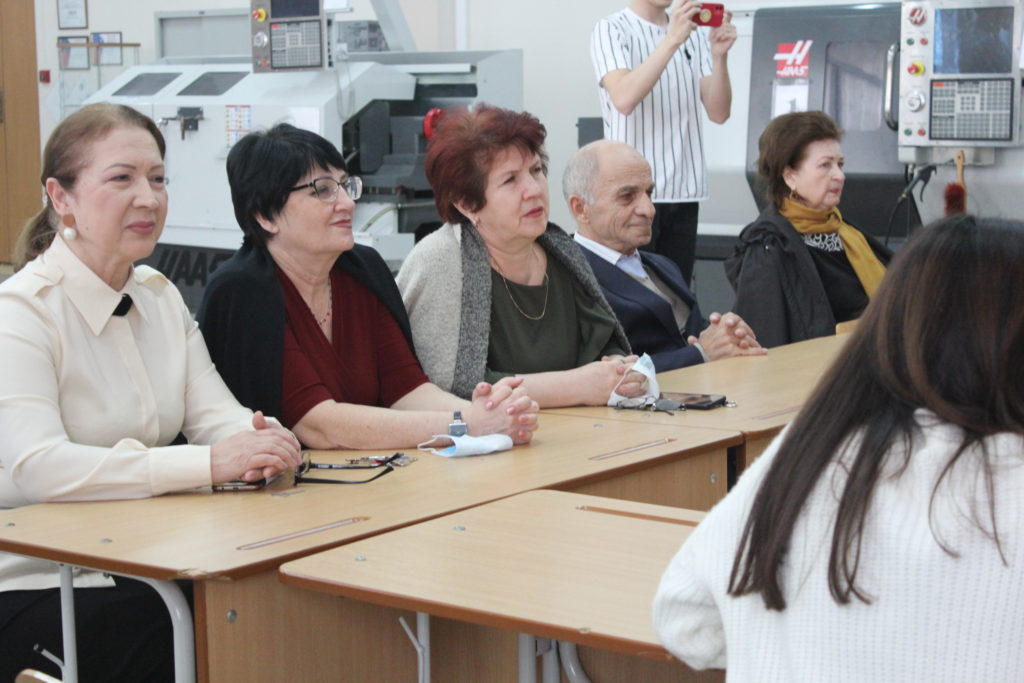 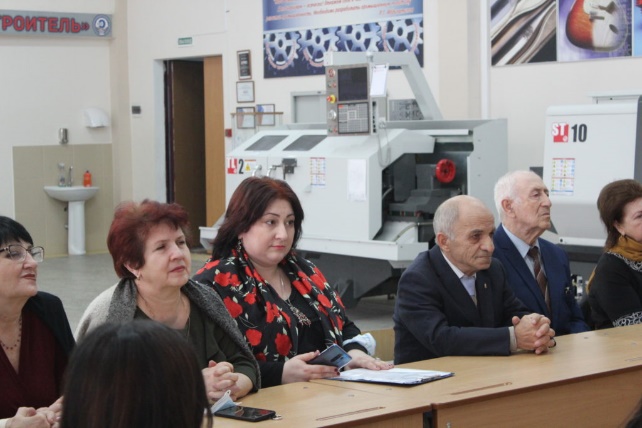 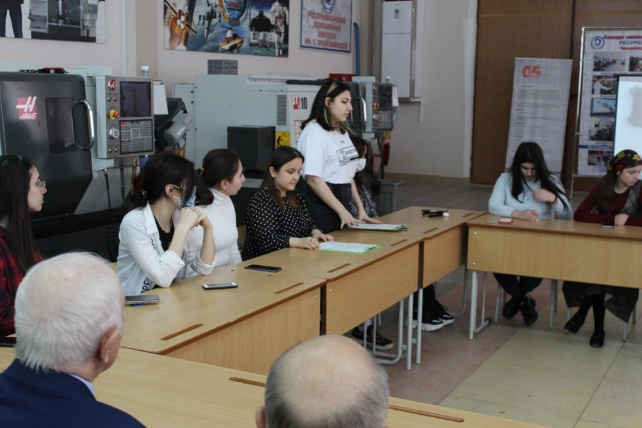 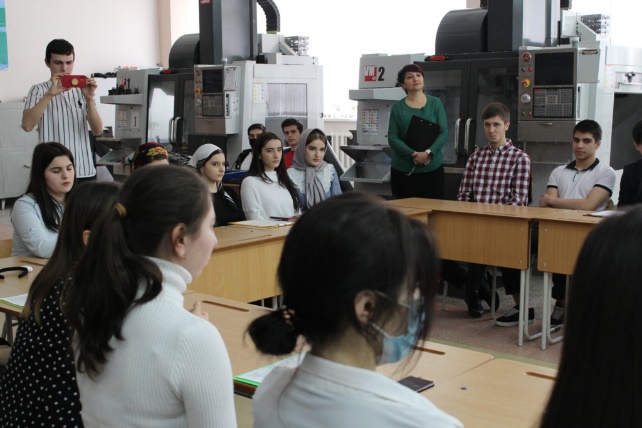 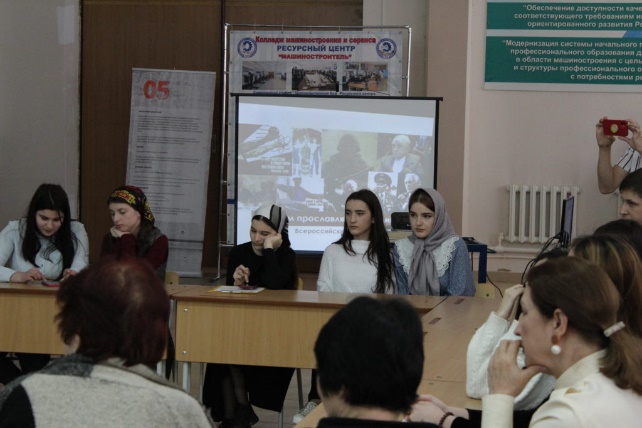 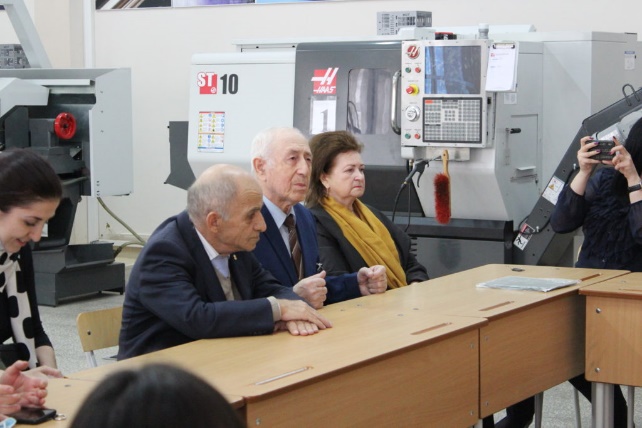 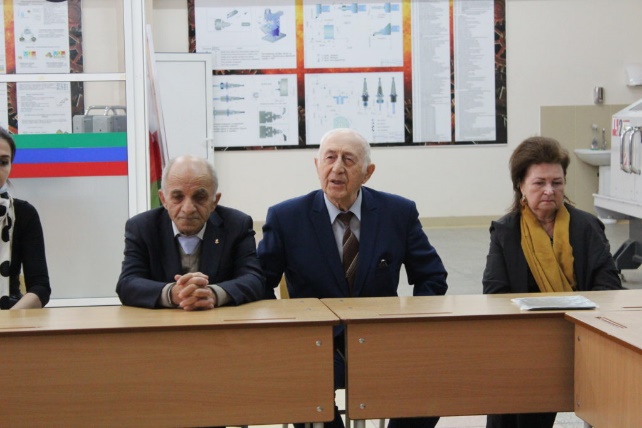 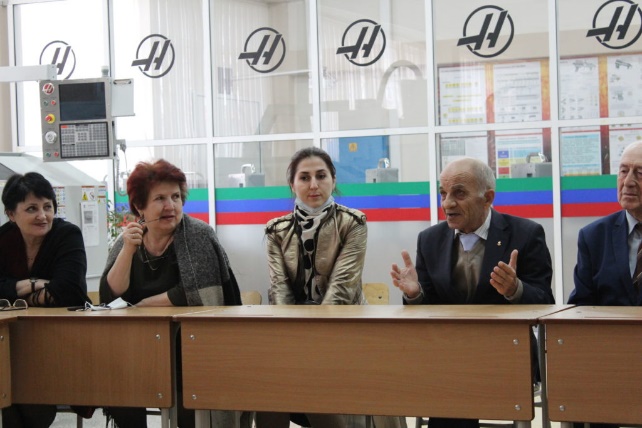 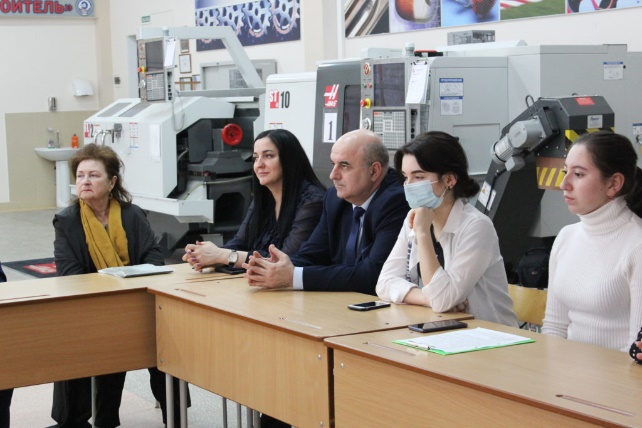 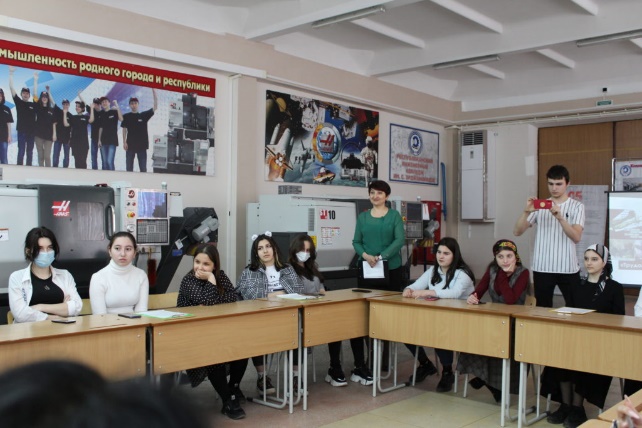 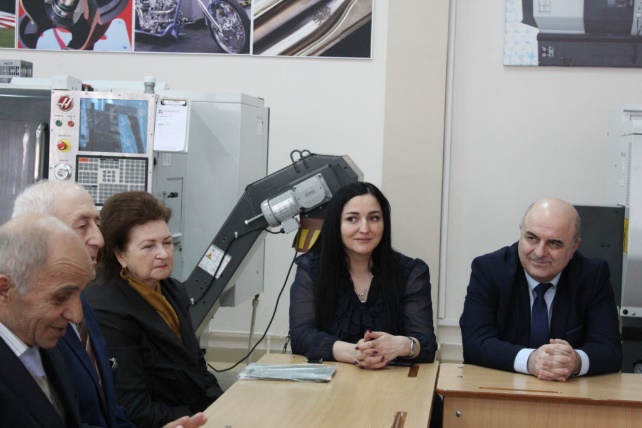 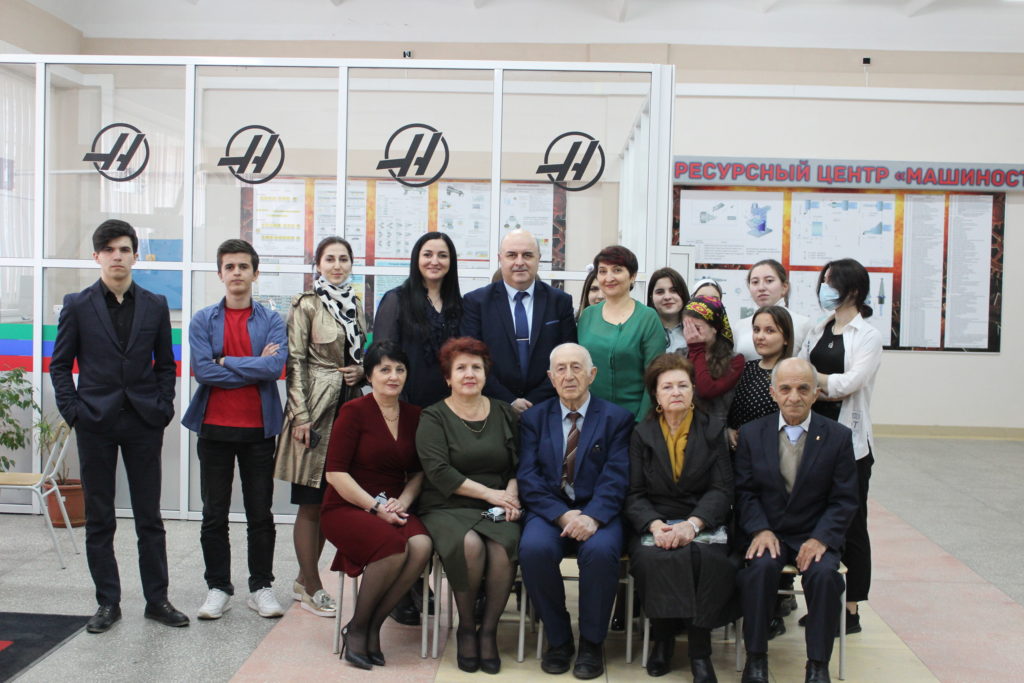 